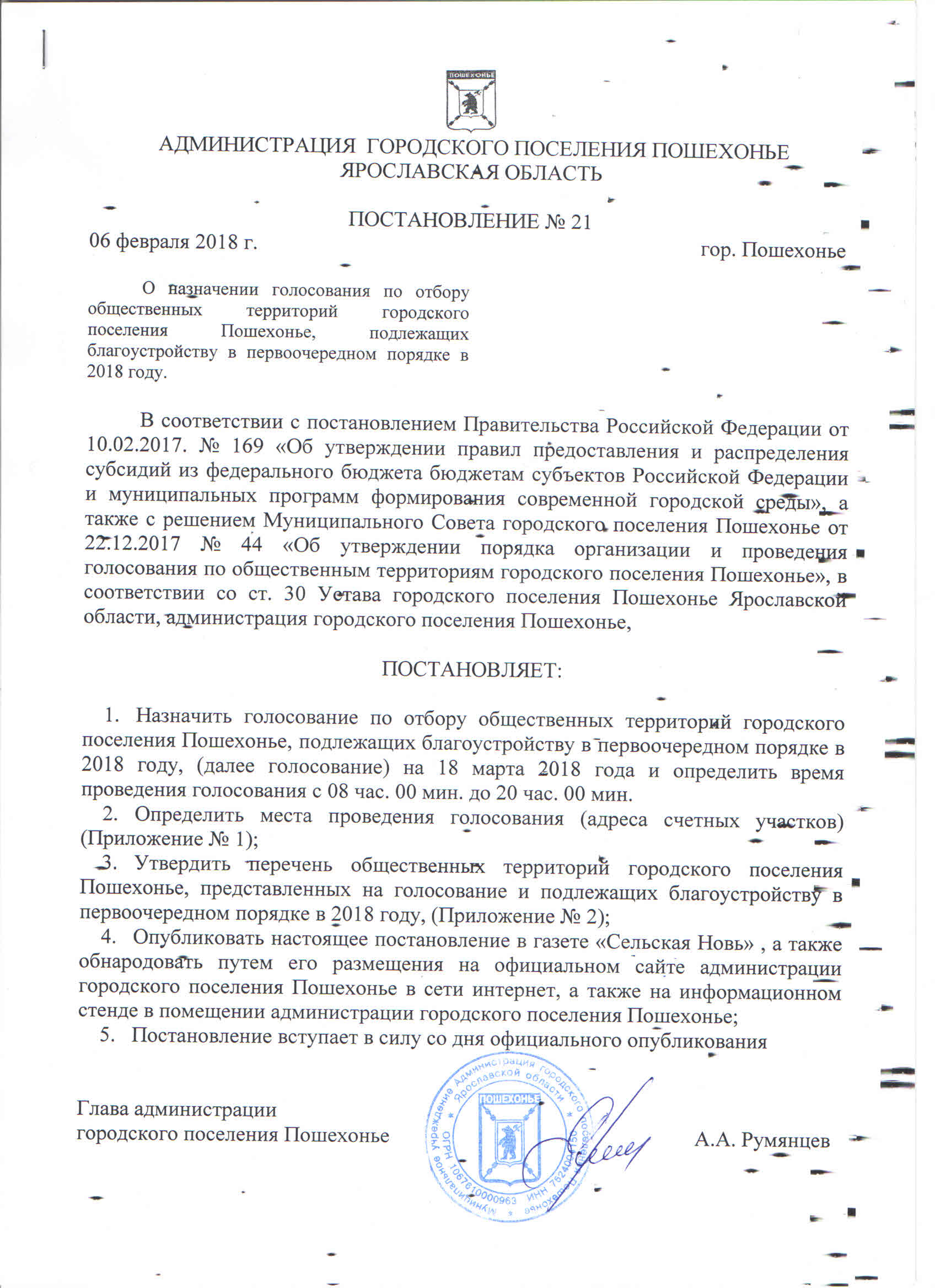 Приложение № 1 к Постановлению администрации городского поселения Пошехонье № 21 от 06.02.2018.ПЕРЕЧЕНЬМест проведения голосования по отбору общественных территорий городского поселения Пошехонье.Избирательный участок № 665 – Кинотеатр «Юбилейный»: Ярославская обл. г. Пошехонье ул. Преображенского д. 23;Избирательный участок № 666 – Детский сад «Матрешка»: Ярославская обл. г. Пошехонье ул. Строителей д. 14;Избирательный участок № 667 – ГПОУ Пошехонский аграрно-политехнический колледж: Ярославская обл. г. Пошехонье ул. Советская д. 25;Избирательный участок № 668 – МБОУ средняя школа № 1: Ярославская обл. г. Пошехонье ул. Красноармейская д. 3;Избирательный участок № 669 – МУК Межпоселенческий культурно-досуговый центр: Ярославская обл. г. Пошехонье ул. Преображенского д. 1.Приложение № 2 к Постановлению администрации городского поселения Пошехонье № 21 от 06.02.2018.ПЕРЕЧЕНЬобщественных территорий городского поселения Пошехонье, представленных на голосование и подлежащих благоустройству в первоочередном порядке в 2018 году.1.Комплексное благоустройство тротуара по ул. Даниловской 570 м.2.Комплексное благоустройство тротуара по ул. Преображенского 980 м. 3.Сквер у памятника В.И. Ленину4.«Бурсацкий сад»